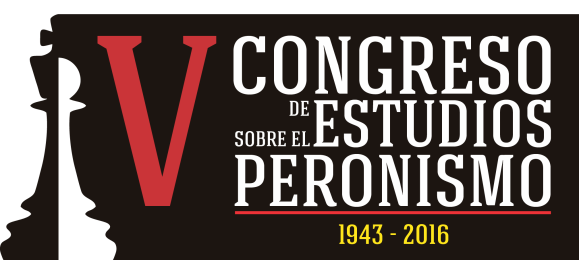 1 al 3 de septiembre de 2016Lugar: Facultad de Humanidades (Campus Resistencia- UNNE)Dirección: Av. Las Heras 727 - Resistencia – Chaco.Instituto de Investigaciones Geohistóricas (UNNE- CONICET)Dirección: Av. Juan José Castelli 930 - Resistencia – Chaco. Coordinadora GeneralDra. María del Mar Solís Carnicer (UNNE- CONICET)Comisión Organizadora GeneralDra. Carolina Barry (UNTREF- CONICET)Dra. Adriana Kindgard (UNJU- CONICET)Mgter. Azucena del Valle Michel (UNSA)Dra. Virginia Mellado (UNCuyo- CONICET)Dr. Esteban Campos (UBA)Dra. Jessica Blanco (UNC- CONICET)Dr. Gustavo Contreras (UNMdP- CONICET)Mgter. Florencia Calzón Flores (UNAJ)Dr. Oscar Aelo (UNMdP)Dr. Claudio Belini (UBA- CONICET)Mgter. Jorge Levoratti (UNTREF)Comisión organizadora localDra. Mariana Giordano (UNNE- CONICET)Lic. María Gabriela Quiñonez (UNNE)Prof. María Nuñez Camelino (UNNE)Dra. Ana Ruzich (UNNE)Dra. Claudia Rosa (UNNE)Esp. María Blanco (UNNE)Mgter. Elena Russo de Pagno (UNNE)Dra. Mabel Novoa (UNNE)Lic. Silvia Castelán (UNNE)Esp. Mayra Maggio (UNNE- CONICET)Lic. María Zurlo (UNNE)Prof. Javier Lerda (UNNE)Esp. Daniel Chao (UNNE- CONICET)Dr. Adrián Almirón (UNNE- CONICET)Dr. Leandro Moglia (UNNE- CONICET)Dr. Valeria Ojeda (UNNE- CONICET)Prof. Camilo Kawerín (UNNE)Auspicios: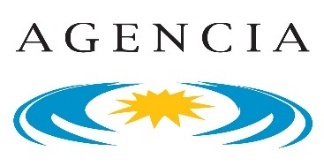 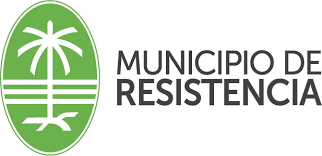 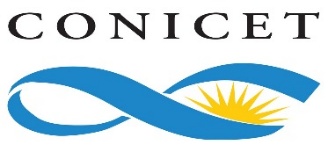 PROGRAMA GENERAL DE ACTIVIDADESJUEVES 1 DE SEPTIEMBREMAÑANA8.00 a 9.30 hs. INSCRIPCIONES/ACREDITACIONESLugar: Auditorio- Facultad de Arquitectura- CAMPUS Resistencia (UNNE)Av. Las Heras 727- Resistencia- ChacoAranceles:Expositores: $500Asistentes: $100Estudiantes: Gratuito9.30 hs. Acto Inaugural (Auditorio Facultad de Arquitectura- CAMPUS Resistencia (UNNE)Actuación de Oscar Mambrín. Músico. Profesor del taller de música popular del CCU (Centro Cultural Universitario- Delegación Corrientes)11.00 hs. Conferencia Inaugural a cargo del Dr. Carlos Altamirano (UNQ- CONICET). Tema: “Peronismo y Argentina peronista en Tulio Halperin Donghi”. Coordina: Dr. César Tcach (UNC- CONICET)Lugar: Auditorio Facultad de Arquitectura- CAMPUS Resistencia (UNNE)TARDE 15.00 a 18.00 hs. Funcionamiento de las mesas temáticas en el CAMPUS Resistencia- UNNE (Simultáneas)Mesa 1: El Peronismo y sus conceptos (Auditorio-Facultad de Ingeniería CAMPUS Resistencia- UNNE)Mesa 2: Educación y Peronismo (Salón de Actos- Facultad de Humanidades CAMPUS Resistencia- UNNE)Mesa 3: Políticas públicas: de discriminaciones, inclusiones y protecciones (Salón Elizondo- Secretaría General de Extensión Universitaria CAMPUS Resistencia- UNNE)Mesa 4: Peronismo y políticas culturales (Bloque I) (Aula Multimedia- Facultad de Humanidades CAMPUS Resistencia- UNNE)18.30 a 20.00 hs. PRESENTACIONES DE LIBROS en el CAMPUS Resistencia- UNNE (Simultáneas)Lugar: Aula Multimedia (Facultad de Humanidades)CAMPUS Resistencia (UNNE)-GLOZMAN, Mara. Lengua y peronismo. Políticas y saberes lingüísticos en la Argentina, 1943-1956. Archivo documental. Buenos Aires, Biblioteca Nacional, Colección del Museo del Libro y de la Lengua, 2015. Presenta: Dra. Mercedes Prol.-LEONARDI, Yanina (Comp.) Teatro y Cultura durante el primer peronismo en la provincia de Buenos Aires. La Plata, Archivo Histórico de la Provincia de Buenos Aires, 2015. Presenta: Dra. Mara Glozman.Lugar: Salón Elizondo (Secretaría General de Extensión Universitaria)CAMPUS Resistencia (UNNE)-CASTELLUCCI, Oscar (Dir.) Perón: la comunidad organizada (1949). Incluye la Reforma Constitucional sancionada por la Convención Nacional Constituyente en 1949. 2ª ed. Buenos Aires, Biblioteca del Congreso de la Nación, Subdirección Estudios y Archivos Especiales, 2016. Presenta: Prof. Oscar Castelluci.-CAMAÑO SEMPRINI Rebeca. Peronismo y poder municipal. De los orígenes al gobierno en Río Cuarto (Córdoba, 1943-1955). Rosario, Prohistoria Ediciones, 2014.Presenta: Dr. Cesar Tcach.Lugar: Salón de Actos (Facultad de Humanidades)CAMPUS Resistencia (UNNE)-DE PIERO, Sergio y Violeta Rosemberg (comps.) A la Plaza de Perón. Movilizaciones del peronismo 1974-2011. La Plata, Editorial UNLP, 2016. Presenta: Lic. Facundo Álvarez.-ORTIZ, Néstor. ¿Peronistas de Perón? Historia testimonial del encuadramiento de la Juventud Peronista. Buenos Aires, Biblioteca Nacional, 2015. Presenta: Prof. Juan Pedro Denaday.-CAMPOS, Esteban. Cristianismo y revolución. El origen de Montoneros: violencia, política y religión en los 60. Buenos Aires, Edhasa, 2016. Presenta: Dr. Omar Acha.VIERNES 2 DE SEPTIEMBREMAÑANA 8.30 a 13.00 hs. Funcionamiento de las mesas temáticas en el CAMPUS Resistencia- UNNE y en el IIGHI (UNNE- Conicet) (Simultáneas)Mesa 5: Peronismo Reciente (Bloque I) (Salón de Actos- Facultad de Humanidades. CAMPUS Resistencia- UNNE)Mesa 6: Proscripción, resistencia y tercer peronismo (Bloque I) (IIGHI- Aula 1)Mesa 7: Mujer y peronismo, Género, Cultura, Política, Religión y Sociedad (Bloque I) (Auditorio- Facultad de Ingeniería CAMPUS Resistencia- UNNE)Mesa 8: Narrativas y representaciones del peronismo (Bloque I) (Salón Ing. Eliseo Popolizzio- CGA CAMPUS Resistencia- UNNE)Mesa 9: Partidos y elecciones durante el primer peronismo (Bloque I) (Salón de Consejo Directivo- Facultad de Humanidades CAMPUS Resistencia- UNNE)Mesa 10: Los años formativos (Bloque I) (IIGHI- Salón de Actos)Mesa 4: Peronismo y políticas culturales (Bloque II) (Aula Multimedia- Facultad de Humanidades CAMPUS Resistencia- UNNE)Mesa 12: Peronismo, sectores populares y sindicalismo (Bloque I) (IIGHI- Aula 2)Mesa 13: Sobre el Estado y sus vínculos con la sociedad civil (Bloque I) (Salón Elizondo- Secretaría General de Extensión Universitaria CAMPUS Resistencia- UNNE)VIERNES 2 DE SEPTIEMBRETARDE15.00-17.30 Hs. Funcionamiento de las mesas temáticas en el CAMPUS Resistencia- UNNE y en el IIGHI (UNNE- Conicet) (Simultáneas)Mesa 5: Peronismo Reciente (Bloque II) (Salón de Actos- Facultad de Humanidades CAMPUS Resistencia- UNNE)Mesa 6: Proscripción, resistencia y tercer peronismo (Bloque II) (IIGHI- Aula 1) Mesa 7: Mujer y Peronismo, Género, Cultura, Política, Religión y Sociedad (Bloque II) (Auditorio- Facultad de Ingeniería CAMPUS Resistencia- UNNE)Mesa 8: Narrativas y representaciones del peronismo (Bloque II) (Salón Ing. Eliseo Popolizzio- CGA CAMPUS Resistencia- UNNE)Mesa 9: Partidos y elecciones durante el Primer Peronismo (Bloque II) (Salón de Consejo Directivo- Facultad de Humanidades CAMPUS Resistencia- UNNE)Mesa 10: Los años formativos (Bloque II) (IIGHI- Salón de Actos)Mesa 12: Peronismo, sectores populares y sindicalismo (Bloque II) (IIGHI- Aula 2)Mesa 13: Sobre el Estado y sus vínculos con la sociedad civil (Bloque II) (Salón Elizondo- Secretaría General de Extensión Universitaria CAMPUS Resistencia- UNNE)Mesa 11: El Peronismo más allá de las fronteras (Aula Multimedia- Facultad de Humanidades CAMPUS Resistencia- UNNE)18.30 hs. Panel “Etnicidad y Peronismo”. Coordina: Dra. María Silvia Leoni (UNNE)Lugar: Salón de Actos del IIGHI (UNNE- CONICET)Av. Castelli 930- ResistenciaPanelistas:Dr. Leonardo Senkman (Universidad Hebrea de Jerusalén) “El Peronismo y la etnicidad de los inmigrantes a la Argentina: el caso del colectivo judío”.Dra. Diana Lenton (UBA- CONICET) “El movimiento indígena en el contexto de los movimientos sociales en Argentina, década de 1970”.Dr. Alejandro Grimson (UNSAM- CONICET) “Racialidad, etnicidad y clase en los orígenes del peronismo”.20.30 hs. Brindis Lugar: IIGHI (UNNE- CONICET)Av. Castelli 930- ResistenciaSABADO 3 DE SEPTIEMBREMAÑANA 9.00-13.00 hs. Funcionamiento de las mesas temáticas en el CAMPUS Resistencia- UNNE (Simultáneas)Mesa 14: El Peronismo y la Justicia del Trabajo (Salón de Actos- Facultad de Humanidades CAMPUS Resistencia- UNNE)Mesa 15: Políticas públicas: educación (Aula Multimedia- Facultad de Humanidades CAMPUS Resistencia- UNNE)Mesa 16: Peronismos Provinciales (1943-1955) (Salón Elizondo- Secretaría General de Extensión Universitaria CAMPUS Resistencia- UNNE)PROGRAMA COMPLETOJUEVES 1 DE SEPTIEMBREMAÑANAMAÑANA8.00 a 9.30 hs. INSCRIPCIONES/ACREDITACIONESLugar: Auditorio- Facultad de Arquitectura- CAMPUS Resistencia (UNNE)Av. Las Heras 727- Resistencia -ChacoAranceles:Expositores: $500Asistentes: $100Estudiantes: Gratuito9.30 hs. Acto Inaugural (Auditorio Facultad de Arquitectura- CAMPUS Resistencia (UNNE)Actuación de Oscar Mambrín. Músico. Profesor del taller de música popular del CCU (Centro Cultural Universitario- Delegación Corrientes)11.00 hs. Conferencia Inaugural a cargo del Dr. Carlos Altamirano (UNQ- CONICET). Tema: “Peronismo y Argentina peronista en Tulio Halperin Donghi”. Coordina: Dr. César Tcach (UNC- CONICET)Lugar: Auditorio Facultad de Arquitectura- CAMPUS Resistencia (UNNE)TARDE15.00 a 18.00 hs. Funcionamiento de las mesas temáticas (Simultáneas) Mesa 1: El Peronismo y sus conceptosCoordinadora: Mariana Garzón RogéComentaristas: Mariana Garzón Rogé y Omar AchaLugar: Auditorio Facultad de Ingeniería. CAMPUS Resistencia (UNNE)Expositores:1. Omar Acha (UBA-CONICET) Lo público en la hegemonía: análisis categorial de un concepto para el estudio del peronismo.2. Mercedes Barros (IIDYPCA-CONICET-UNRN), Virginia Morales (CONICET-UNVM) y Juan Manuel Reynares (CONICET-UNVM) Nuevas miradas desde abajo y en clave local sobre procesos de subjetivación política en el primer peronismo: Interrogantes metodológicos entre las fuentes y la interpretación.3. Gustavo Castagnola (UNTREF) Populismo y filosofía política: el papel del peronismo en la elaboración de la obra teórica de Ernesto Laclau.4. Mariana Garzón Rogé (Instituto Ravignani/UBA-CONICET) Acción, reacción, reproducción. El problema historiográfico de las capacidades de los peronistas durante la primera década.5. María Sofía Vassallo (UNA, UNLaM) Vicios de origen. El desconocimiento y la negación de la relación dialógica entre el líder y sus seguidores en estudios clásicos sobre el discurso peronista (De Ipola, Verón y Sigal).6. Martín Retamozo (CONICET-UNLP) y Mauricio Schuttenberg (CONICET-UNAJ-UNLP) Gorila: la persistencia de una palabra y sus usos en la Argentina post 2003.Mesa 2: Educación y Peronismo Coordina: Jorge LevorattiComentan: Jorge Levoratti, Gabriela Verónica Ferreyra y Yanina LeonardiLugar: Salón de Actos (Facultad de Humanidades). CAMPUS Resistencia (UNNE)Expositores:1. Antonia Elizabet Portalis (UNNE-JHPC) Las relaciones entre comunidad y escuela en los ámbitos rurales durante el primer peronismo en Corrientes (1946-1952). Una aproximación desde la perspectiva de los maestros. 2. Jorge Levoratti (UNTREF-UNAJ) Las políticas educativas del Mercantismo. Las gestiones de Alejandro Greca, Estalisnao Maldones y Julio César Avanza. 3. Gabriela Verónica Ferreyra (UNTREF) La práctica áulica durante los primeros años peronistas según los informes de los inspectores de las escuelas primarias del Consejo Nacional de Educación (1948-1949). 4. Pablo Adrián Vázquez (Instituto Nacional Eva Perón / UCES) La Argentina milagrosa. La Biblioteca Infantil General Perón: religiosidad popular y cristianismo peronista.5. Eva Mara Petitti (CEHis-UNMdP/CONICET) Psicología educacional y orientación profesional en las escuelas primarias: instituciones y funcionarios. (El caso de la provincia de Buenos Aires, 1948-1958).Mesa 3: Políticas Públicas: de discriminaciones, inclusiones y proteccionesCoordina: Oscar AeloComentan: Oscar Aelo, Luciano D´Addario, Fernando FalappaLugar: Salón Elizondo (Secretaría General de Extensión Universitaria). CAMPUS Resistencia (UNNE)Expositores:1. Alejandro Javier Zabaleta (I.A.R. UEP 42) Gobernar es Poblar, Gobernar es incluir.2. Luciano Martín D’Addario (UBA) El primer peronismo y la incorporación “protegida” de los pueblos indígenas: Un análisis de La Dirección de Protección del Aborigen.3. Verónica Itatí González (UNNE) La Gestión Pública del Peronismo para erradicar la desigualdad y la discriminación por género como expresiones de violencia en las Relaciones de Trabajo.4. Mario Martín Lucero (UNTREF) La política social del peronismo a través de los Campeonatos Evita (1948-1950).5. Fernando Falappa (UNGS) La diseminación de la Asignaciones Familiares durante el Peronismo Clásico, sus antecedentes y su corolario, 1940-1957.Mesa 4: Peronismo y políticas culturales (Bloque I)	Coordinan: Florencia Calzón Flores y Daniel SazbónComentan: Sandra Gayol, Daniel Sazbón y Mara GlozmanLugar: Aula Multimedia (Facultad de Humanidades). CAMPUS Resistencia (UNNE)Expositores:1. Mara Glozman (FFyL-FSoc UBA/CONICET/Centro Cultural de la Cooperación “Floreal Gorini”) Prescripción, formación ciudadana y moralidad del decir. La divulgación gramatical en el primer peronismo. 2. Mario Martín Lucero (UNTREF) La política hecha literatura. Manuel Gálvez y su relación con la cultura argentina durante el primer peronismo.3. Eugenia Cadús (CONICET-UBA) Los ballets “nacionalistas” y el peronismo: el caso de las galas de ballet del 12 de octubre del Teatro Colón (1946-1955). 18.30 a 20.00 hs. PRESENTACIONES DE LIBROS (Simultáneas)Lugar: Aula Multimedia (Facultad de Humanidades). CAMPUS Resistencia (UNNE)-GLOZMAN, Mara. Lengua y peronismo. Políticas y saberes lingüísticos en la Argentina, 1943-1956. Archivo documental. Buenos Aires, Biblioteca Nacional, Colección del Museo del Libro y de la Lengua, 2015. Presenta: Dra. Mercedes Prol.-LEONARDI, Yanina (Comp.) Teatro y Cultura durante el primer peronismo en la provincia de Buenos Aires. La Plata, Archivo Histórico de la Provincia de Buenos Aires, 2015. Presenta: Dra. Mara Glozman.Lugar: Salón Elizondo (Secretaría General de Extensión Universitaria). CAMPUS Resistencia (UNNE)-CASTELLUCCI, Oscar (Dir.) Perón: la comunidad organizada (1949). Incluye la Reforma Constitucional sancionada por la Convención Nacional Constituyente en 1949. 2ª ed. Buenos Aires, Biblioteca del Congreso de la Nación, Subdirección Estudios y Archivos Especiales, 2016. Presenta: Prof. Oscar Castelluci.-CAMAÑO SEMPRINI Rebeca. Peronismo y poder municipal. De los orígenes al gobierno en Río Cuarto (Córdoba, 1943-1955). Rosario, Prohistoria Ediciones, 2014.Presenta: Dr. Cesar Tcach.Lugar: Salón de Actos (Facultad de Humanidades). CAMPUS Resistencia (UNNE)-DE PIERO, Sergio y Violeta Rosemberg (comps.) A la Plaza de Perón. Movilizaciones del peronismo 1974-2011. La Plata, Editorial UNLP, 2016. Presenta: Lic. Facundo Álvarez.-ORTIZ, Néstor. ¿Peronistas de Perón? Historia testimonial del encuadramiento de la Juventud Peronista. Buenos Aires, Biblioteca Nacional, 2015. Presenta: Prof. Juan Pedro Denaday.-CAMPOS, Esteban. Cristianismo y revolución. El origen de Montoneros: violencia, política y religión en los 60. Buenos Aires, Edhasa, 2016. Presenta: Dr. Omar Acha.VIERNES 2 DE SEPTIEMBREMAÑANA8.30 a 13.00 hs. Funcionamiento de las mesas temáticas (Simultáneas)Mesa 5: Peronismo Reciente (Bloque I)Coordinadora: Virginia MelladoComentaristas: Virginia Mellado, Marcela Ferrari, Mario Arias Bucciarelli y Marina FarinettiLugar: Salón de Actos (Facultad de Humanidades). CAMPUS Resistencia (UNNE)Expositores:1. Mario Arias Bucciarelli ((Nodo Comahue-UNCo) y María Florencia Lilo (Nodo Comahue-UNCo) La interna del peronismo neuquino ante las elecciones de 1983: ¿una renovación anticipada?2. Graciela Iuorno (UNCo) La renovación no alcanzó para la alternancia. El peronismo rionegrino (década del ochenta).3. Marcela Ferrari (CEHis – UNMdP / CONICET) Peronismo renovador y centroizquierda durante la reconstrucción democrática. Lecturas en clave subnacional. 4. Germán Diaz Armagno (UNTREF) La institucionalización del Partido Justicialista y el concepto de unidad (1984-1988) 5. Virginia Mellado (INCIHUSA-CONICET/ UNCuyo) Carreras políticas de dirigentes peronistas en democracia. Mendoza, 1983-1999.Mesa 6: Proscripción, resistencia y tercer peronismo (Bloque I)Coordinadores: José Marcilese y Gabriel CarrizoComentaristas: José Marcilese, Gabriel Carrizo y Fabián BosoerLugar: IIGHI - Aula 1. Av. Castelli 930- ResistenciaExpositores:1. Juan Pablo Kryskowski (UBA) La huelga general de noviembre de 1955.2. Gabriel Carrizo (GIHP / IESyPPat / CONICET / UNPA) Los trabajadores petroleros de Comodoro Rivadavia luego del golpe de 1955. El SUPE ante la nueva coyuntura política: conflictos, resistencias y reacomodamientos.3. Diego Eduardo Chacón (PJ-Jujuy) Resistencia peronistas y los conflictos institucionales en la Provincia de Jujuy a inicio de la década del sesenta.4. Sergio Quintana Villacorta (IEIHIS-CIUNSa) y Lourdes Gómez Cervera (IEIHIS-CIUNSa) Notas para el estudio del proceso de normalización del Partido Justicialista en Salta. 5. José Marcilese (CER/UNS/CONICET) El peronismo bonaerense: facciones, lealtades y tensiones. De la convención de Avellaneda a la Revolución Argentina (1965-1966).6. Teresa Santos (UNTREF) Un Lobo devenido Zorro.Mesa 7: Mujer y peronismo, Género, Cultura, Política, Religión y Sociedad (Bloque I)Coordinadora: Carolina BarryComentaristas: Carolina Barry, Sandra Gayol y Santiago RégoloLugar: Auditorio (Facultad de Ingeniería). CAMPUS Resistencia (UNNE)Expositores:1. Carolina Barry (UNTREF-CONICET) Derivaciones de la ley 13.010: los derechos políticos de la mujer en las provincias.2. Silvia Mabel Novoa Zieseniss (UNNE) Mujeres diputadas. Una experiencia política en Chaco.3. Verónica Itatí González (UNNE) 1947: Hito Histórico y Político para las Mujeres Argentinas.4. Marina Inés Spinetta (CIH-UNRC; CONICET) El PPF en Córdoba: la reorganización a cargo de las delegadas censistas (1949-1952).Mesa 8: Narrativas y representaciones del peronismo (Bloque I)Coordinador: Esteban CamposComentaristas: Esteban Campos, Juan Pedro Denaday, Claudio Panella y Javier SalcedoLugar: Salón Ing. Eliseo Popolizzio (CGA). CAMPUS Resistencia (UNNE)Expositores:1. Claudio Panella (UNLP) Los estudiantes antirreformistas en tiempos del primer peronismo: la Confederación General Universitaria.2. Darío Pulfer (CEDINPE-UNSAM) José Luis Torres y el peronismo: apoyos, tensiones, confrontaciones.3. Claudio Belini (Instituto Ravignani-UBA, CONICET) El colegio libre de estudios superiores y el curso de economía argentina de 1950: una radiografía crítica de la economía peronista.4. Francisco Emanuel Correa (FaHCE – UNLP/CISH–IdIHCS–UNLP) ¿De Juan B. Justo a Perón? Relecturas del pasado y reinterpretación del presente en los grupos socialistas del PSRN.5. Federico Olmos (UNTREF) El peronismo en el imaginario político antiperonista. Radicales, socialistas y conservadores entre 1955 y 1957.Mesa 9: Partidos y elecciones durante el primer peronismo (Bloque I)Coordinadora: Azucena MichelComentaristas: Mercedes Prol y Nicolás Quiroga Lugar: Salón de Consejo Directivo (Facultad de Humanidades). CAMPUS Resistencia (UNNE)Expositores:1. Karina Muñoz (UNTREF) Del 17 de octubre al Partido Peronista. Actores políticos y partidarios en Junín.2. María Mercedes Prol (UNR - UNER) Partidos y sindicatos en las prácticas de laboristas, comunistas y peronistas, 1946-1955.3. Joaquín Rodríguez Cordeu (UNMdP – GIMSSPAM) La CGT y los rituales peronistas: proyecciones políticas del sindicalismo peronista en la dimensión local.4. Azucena del Valle Michel (CIUNSa, ICSOH-CONICET, REP) Los partidos políticos de Salta y las elecciones legislativas y municipales de 1954.Mesa 10:   Los años formativos (Bloque I)Coordinadores: Jessica Blanco y Gustavo ContrerasComentaristas: Jessica Blanco, Gustavo Contreras, Aldo Fabián Alonso y Rubén CorreaLugar: IIGHI- Salón de Actos. Av. Castelli 930- ResistenciaExpositores:1. Rodrigo Mas (UBA/UNSAM) Los que “saltaron el cerco”. Rastreando el origen de los radicales renovadores: el caso del Dr. Emilio P. Siri.2. Pablo Pizzorno (IDAES/UNSAM-CONICET) En torno a los orígenes del antiperonismo: la Unión Democrática y la instauración del aguinaldo.3. Mercedes Vargas (INDES, UNSE) Éxodo o Permanencia: herida y re-significación política en Santiago del Estero. Un análisis desde abajo y en clave local del primer peronismo.4. Aldo Fabio Alonso (IESH, UNLPam) De territorio nacional a provincia Eva Perón: una economía de los márgenes durante el primer peronismo.5. Marisa A. Moroni (UNLPam-IESH)/CONICET) De la expertise judicial al adoctrinamiento político. El Poder Judicial y sus agentes en la provincia Eva Perón (1952-1955).Mesa 4: Peronismo y políticas culturales (Bloque II)Coordinan: Florencia Calzón Flores y Daniel SazbónComentan: Florencia Calzón Flores, Daniel Sazbón, y Mariana Garzón RogéLugar: Aula Multimedia (Facultad de Humanidades). CAMPUS Resistencia (UNNE)Expositores:1. Luis García Fanlo (IIGG-UBA; CIM-UNR) Cine argentino, peronismo y argentinidad (1943-1955). 2. Pablo Villar (UNTREF) De Catita al exilio, una representación atravesada por el peronismo (1938-1948). 3. María Florencia Calzón Flores (UBA-UNAJ) Hugo del Carril, el artista del pueblo y el compromiso militante.4.  Rodrigo Daskal (CED-UNSAM / UNLP / UNAV) y Daniel Sazbón (CED-UNSAM / UNLP / UNAJ). Centralización y autonomía del deporte en el primer peronismo: el caso de la CAD-COA. 5. Constanza Valeria de Juana (UCA) Una mirada sobre la política deportiva del primer peronismo: El rol de los atletas en los I Juegos Panamericanos. Mesa 12: Peronismo, sectores populares y sindicalismo (Bloque I)Coordinan: Valeria Caruso y Hernán ComastriComentan: Yanina Leonardi, Patricia Berrotarán, Valeria Caruso y Hernán ComastriLugar: IIGHI- Aula 2. Av. Castelli 930.Expositores:1. Mayra Coan Lago (Universidade de São Paulo-USP, Brasil) Perón quiere saber lo que su pueblo necesita: breve estudio de los imaginarios sociales producidos por los trabajadores durante el segundo gobierno peronista (1951-1955). 2. Ariel Goldstein (Instituto de Estudios de América Latina y el Caribe-UBA) El peronismo en la prensa tradicional brasileña de los años ’50. La construcción de un estereotipo.3. María A. Zurlo (Instituto de Historia – Facultad de Humanidades – UNNE) El pionero chaqueño: modelo para una cultura cívica y una cultura política. (1945-1955). 4. Hernán Comastri (UBA-CONICET) Territorio, soberanía y recursos naturales en el imaginario popular durante el primer peronismo (1946-1955). 5. María Laura Olivares (GIHP – FEHR – UNPSJB) Prensa y peronismo en la Gobernación Militar de Comodoro Rivadavia. Las elecciones de 1951. Mesa 13. Sobre el Estado y sus vínculos con la sociedad civil (Bloque I)Coordina: Alejandra SalomónComentan: Alejandra Salomón, Alejandra Giuliani, Oscar AeloLugar: Salón Elizondo (Secretaría General de Extensión Universitaria). CAMPUS Resistencia (UNNE)Expositores:1. Alejandra Salomón (CONICET – CEAR/UNQ) El impacto social y político del problema eléctrico durante el peronismo histórico. El caso de Bartolomé Mitre (Provincia de Buenos Aires).2. María del Carmen Rosales (UNT- ISES- CONICET) El avance centralizador de la “revolución de junio”: la provincialización hospitalaria y la creación de la Dirección Provincial de Sanidad, 1943-1946.3. Luis La Scaleia (UNLU-UNTREF) Estado empresario y burocracia técnica en el sector eléctrico: DEMBA en la provincia de Buenos Aires, 1946-1955.VIERNES 2 DE SEPTIEMBRETARDE15.00-17.30 hs. Funcionamiento de las mesas temáticas (Simultáneas)Mesa 5:   Peronismo Reciente (Bloque II)Coordinadora: Virginia MelladoComentaristas: Virginia Mellado, Marcela Ferrari, Mario Arias Bucciarielli y Marina FarinettiLugar: Salón de Actos (Facultad de Humanidades). CAMPUS Resistencia (UNNE)Expositores:1. Sergio Valenzuela (UNNE/CONICET) y Marcos Medina (UNNE/CONICET) El Partido Justicialista y los cargos ejecutivos en el NEA desde 1983 hasta el 2015. 2. Juana Alicia D’Andrea (UNTREF) “Ni piropos ni flores: Queremos la ley”. Los debates parlamentarios en torno a la Ley de Cupo Femenino en la Argentina (1990-1991).3. Marina Farinetti (UNSAM) Movimiento de mujeres juaristas.4. Luciano Acevedo (UBA) y Pedro Berzero (UBA) Movilizaciones político-sindicales en un contexto transicional. La Marcha Nacional del Trabajo: antecedentes y precedentes de actores sindicales peronistas y no peronistas.Mesa 6: Proscripción, resistencia y tercer peronismo (Bloque II)Coordinadores: José Marcilese y Gabriel CarrizoComentaristas: José Marcilese, Gabriel Carrizo y Fabián BosoerLugar: IIGHI-Aula 1. Av. Castelli 930- ResistenciaExpositores:1. Fabián Bosoer (UNTREF) Revolución y contrarrevolución en el peronismo de los años '60. La correspondencia de Rodolfo Puiggrós con Perón en el exilio.2. Sergio Friedemann (UNAJ/UBA/CONICET) La Universidad Nacional y Popular de Buenos Aires (1973-1974). El peso de la izquierda peronista en la designación de autoridades.3. Juan Iván Ladeuix (UNMdP/Cehis/CONICET) Los Mazorqueros contra Urquiza. El enfrentamiento entre verticalistas y antiverticalistas en la provincia de Buenos Aires, analizado a partir de las crisis municipales.4. Fernando Pacella (CEA-UNC) El Partido Justicialista de Córdoba en disputa: Luchas internas por el control organizacional en la apertura electoral de 1971-1973.5. Luciana Mingrone (UNTREF) Un escritor y la patrulla perdida: los papeles de Walsh (1976- 1977).Presentación del libro:  CARRIZO, Gabriel Petróleo, peronismo y sindicalismo. La historia de los trabajadores de YPF en la Patagonia. 1944 - 1955, Buenos Aires, Editorial Prometeo, 2016. Presenta: Dra. Adriana Kindgard.Mesa 7: Mujer y Peronismo, Género, Cultura, Política, Religión y Sociedad (Bloque II)Coordinadora: Carolina BarryComentaristas: Carolina Barry, Sandra Gayol y Santiago RégoloLugar: Auditorio (Facultad de Ingeniería). CAMPUS Resistencia (UNNE)Expositores:1. Santiago Régolo (UBA-INIHEP) La “compañera Evita”. El rol de Eva Perón en la consolidación de la CGT como parte constitutiva del movimiento peronista (1948-1952).2. Sandra Gayol (UNGS-CONICET) La muerte de Eva Perón: emociones populares, mensajes oficiales y oposición política. 3. Laura Ehrlich (CHI-UNQ/CONICET) Figuras de Eva Perón entre los peronistas en la década del 60´.Mesa 8: Narrativas y representaciones del peronismo (Bloque II)Coordinador: Esteban CamposComentaristas: Esteban Campos, Juan Pedro Denaday, Claudio Panella, Mara Glozman y Javier SalcedoLugar: Salón Ing. Eliseo Popolizzio (CGA). CAMPUS Resistencia (UNNE)Expositores:1. Matías Emiliano Casas (UNTREF / CONICET) La revista Nativa como canal del antiperonismo. Las tensiones en torno a la identificación entre Perón y la tradición nacional 1945-1955. 2. Javier Salcedo (UNTREF) John William Cooke y la mirada evolucionista del peronismo.3. Esteban Campos (UBA-CONICET) Perdidos en el tiempo. Las miradas sobre Tacuara y sus derivas hacia la izquierda peronista en la historiografía, el periodismo y las memorias militantes.4. Juan Pedro Denaday (UBA- CONICET) El peruanismo y el ideario de los peronistas guardianes en la revista Hechos e Ideas (1973-1975).5. Néstor F. Ortiz (UBA) ¿Es posible la institucionalización del peronismo? Un recorrido por 70 años de su historia que pareciera llegar al final de una tarea todavía hoy inconclusa.Mesa 9: Partidos y elecciones durante el Primer Peronismo (Bloque II)Coordinadora: Azucena MichelComentaristas: Mercedes Prol y Nicolás Quiroga Lugar: Salón de Consejo Directivo (Facultad de Humanidades). CAMPUS Resistencia (UNNE)Expositores:1. Rebeca Camaño Semprini (CEA-UNC, UNRC, CONICET) Las elecciones municipales durante el peronismo histórico: centralización administrativa y nacionalización de la política (Córdoba, 1946-1955).2. Luis Damián Decarli (CESAL, UNCPBA) Los municipios durante el peronismo pampeano: ¿Atraso en la conformación partidaria?3. Nicolás Quiroga (CONICET/CeHis-UNMDP) Los interventores y los aleccionados: el Consejo Superior Peronista durante el primer peronismo. 4. Horacio Gaggero (UCES) y Leandro Gervini (CBC, UBA) El peronismo a través de su partido: cinco elecciones internas en otros tres distritos electorales.Mesa 10: Los años formativos (Bloque II)Coordinadores: Jessica Blanco y Gustavo ContrerasComentaristas: Jessica Blanco, Gustavo Contreras y Rubén CorreaLugar: IIGHI - Salón de Actos. Av. Castelli 930- ResistenciaExpositores:1. Rubén Emilio Correa (CIUNSa) y Marta Elizabeth Pérez (CIUNSa) Peronismo, Iglesia y movimiento obrero: la lucha por el control de los sindicatos obreros en Salta, 1943-1945.2. Jessica Blanco (CIFFyH-CONICET/UNC) ¿Y los (otros) trabajadores dónde están? La participación obrera durante el primer peronismo en Córdoba.3. Gustavo Nicolás Contreras (UNMdP – CONICET) La estructuración territorial e institucional de la CGT durante el primer peronismo. Primeros avances e hipótesis.Mesa 12: Peronismo, sectores populares y sindicalismo (Bloque II)Coordinan: Hernán Comastri y Valeria CarusoComentan: Yanina Leonardi, Hernán Comastri y Valeria CarusoLugar: IIGHI - Aula 2. Av. Castelli 930- ResistenciaExpositores:1. Yanina Andrea Leonardi (CONICET-UBA) El proyecto cultural de la CGT durante el primer peronismo. 2. Fernando Castillo (UNIHR-ISHIR-CONICET) Sobre las demandas de los sectores populares al gobierno de la Revolución Libertadora en la provincia de Jujuy. 3. Valeria A. Caruso (UBA) Sindicatos, intelectuales y dictadura en la Argentina durante la década del ’60. Perspectivas para un debate historiográfico a partir del caso de la CGT de los Argentinos. 4. Patricia Berrotarán (UNQ- CeHCMe) y Alejandro Kaufman (UBA- UNQ-CeHCMe) El avión negro: algunas narrativas de la resistencia peronista.5. Ángeles Anchou (Programa de Historia Oral-FFYL-UBA). “El Rock con Perón”: movimiento juvenil de contracultura y las Brigadas de la Juventud Peronista en el Festival de la Victoria Peronista, 31 de marzo 1973. Mesa 13: Sobre el Estado y sus vínculos con la sociedad civil (Bloque II)Coordina: Alejandra SalomónComentan: Alejandra Salomón, Alejandra Giuliani, Oscar AeloLugar: Salón Elizondo (Secretaría General de Extensión Universitaria). CAMPUS Resistencia (UNNE)Expositores:1. José Vezzosi (CONICET/ INDES-UNSE) La justicia social en el peronismo extracéntrico. Apuntes metodológicos y epistemológicos sobre la construcción del Estado en Santiago del Estero (1946-1955).2. Alejandra Giuliani (FFyL-UBA) La Ley de Crédito editorial de 1947: Política industrialista, legisladores y entidades empresariales en su proceso de sanción.3. Aldo Fabio Alonso (UNLPampa) “Nosotros, los representantes del pueblo trabajador…” El primer peronismo y la provincialización de La Pampa.Mesa 11: El Peronismo más allá de las fronterasCoordinador: Juan Luis BesokyComentaristas: Juan Luis Besoky y Carolina CerranoLugar: Aula Multimedia (Facultad de Humanidades). CAMPUS Resistencia (UNNE)Expositores:1. Carolina Cerrano (Universidad de Montevideo-ANII) y Fernando López D’ Alesandro (Universidad de Montevideo) La recepción del peronismo en el Uruguay, 1946-1955.2. María Inés Fernández (UBA) Un David entre dos Goliat. El canciller argentino Juan Atilio Bramuglia ante la ONU. 3. Juan Luis Besoky (IdIHCS/UNLP-CONICET) y Emmanuel Kahan (IdIHCS/UNLP-CONICET) El peronismo frente a la cuestión árabe israelí.4. María Eugenia Santiago (UCA/UADE/Escuela Superior de Guerra Naval) Perón y la Marina: esbozo de una relación compleja.5. Julio Burdman (UBA-UNLA) El proceso de afirmación geopolítica en Argentina durante los gobiernos de Juan Domingo Perón (1946 - 1955).18.30 hs. Panel “Etnicidad y Peronismo”. Coordina: Dra. María Silvia Leoni (UNNE)Lugar: Salón de Actos de IIGHI (UNNE- CONICET). Av. Castelli 930- ResistenciaPanelistas:Dr. Leonardo Senkman (Universidad Hebrea de Jerusalén) “El Peronismo y la etnicidad de los inmigrantes a la Argentina: el caso del colectivo judío”.Dra. Diana Lenton (UBA-CONICET) “El movimiento indígena en el contexto de los movimientos sociales en Argentina, década de 1970”.Dr. Alejandro Grimson (UNSAM-CONICET) “Racialidad, etnicidad y clase en los orígenes del peronismo”.20.30 hs. Brindis Lugar: IIGHI (UNNE- CONICET). Av. Castelli 930- ResistenciaSABADO 3 DE SEPTIEMBREMAÑANA9.00-13.00 hs. Funcionamiento de las mesas temáticas (Simultáneas)Mesa 14:   El Peronismo y la Justicia del TrabajoCoordinadoras: María del Mar Solís Carnicer y Adriana KindgardComentarista: Juan Manuel Palacio Lugar: Salón de Actos (Facultad de Humanidades). CAMPUS Resistencia (UNNE)Expositores:1. Juan Manuel Palacio (CONICET/UNSAM) La conformación de la justicia del trabajo en la Argentina: temas, problemas y estrategias para su abordaje.2. Pablo Canavessi (UTD) y Juan Manuel Palacio (CONICET/UNSAM) Los tribunales del trabajo de la provincia de Buenos Aires: Un inventario (fundado) de posibles abordajes y algo más.3. Natacha Bacolla (CONICET/UNL-UNR) La formación de los tribunales laborales en la provincia de Santa Fe durante el primer peronismo.4. María Belén Portelli (UNC-UCC/CONICET) Una aproximación a la constitución de la justicia laboral en los espacios provinciales. Córdoba, 1943-1949.5. Adriana Kindgard (ISHIR-UNIHR/CONICET, UNJu) En torno a la creación del “Fuero del Trabajo” en Jujuy durante el primer peronismo: contextos, actores y prácticas.6. Florencia Gutiérrez (ISES-CONICET, UNT) La creación de los Tribunales del Trabajo en Tucumán (1947-1954): fuentes, problemas y perspectivas de análisis.7. María del Mar Solís Carnicer (IIGHI- CONICET/UNNE) La formación de los tribunales laborales en la provincia de Corrientes durante el primer peronismo. Primeras aproximaciones.8. Gabriel Rafart (GEHiSo-UNCo) y Enrique Mases (GEHiSo-UNCo) Los territorios nacionales y la justicia del trabajo en el primer peronismo: los casos de Neuquén y Río Negro.Mesa 15: Políticas públicas: EducaciónCoordina: Jorge LevorattiComentan: Jorge Levoratti, Mara Petitti, Julián DércoliLugar: Aula Multimedia (Facultad de Humanidades). CAMPUS Resistencia (UNNE)Expositores:1. Leonardo Mario Fonte (UNTREF) La disciplina escolar como una cuestión de Estado. El peronismo en búsqueda de buenos alumnos y mejores ciudadanos.2. María Elena Fossatti (FAU-UNNE) El espacio escolar del Plan Quinquenal: Demandas y concreciones.3. Damián A. Cipolla (Instituto Nacional Eva Perón) Estado, educación y políticas públicas orientadas al trabajo femenino.4. Julián Dércoli (Universidad Nacional Arturo Jauretche) La Ley Taiana entre el paradigma de la modernización y la liberación nacional. Un análisis a partir de los debates parlamentarios.5. Marcelo Adrián Jerez (CONICET, Universidad Nacional de Jujuy, UER-ISHIR-UNIHR) La educación en tiempos del primer peronismo en Jujuy (1946-1952). Actores, discursos y prácticas.Mesa 16: Peronismos Provinciales (1943-1955)    Coordinador: Oscar Aelo Comentaristas: Oscar AeloLugar: Salón Elizondo (Secretaria General de Extensión Universitaria). CAMPUS Resistencia (UNNE)Expositores:1. Yamila Horaiki (UNT) La composición de la Legislatura Tucumana durante el primer gobierno peronista. 2. Camilo J. Kawerín (UNNE) El personal político del peronismo en Corrientes (1946-1955).3. Oscar Aelo (Grupo de Estudios Socio-Históricos y Políticos-UNMdP, REP) Reglas informales y reclutamiento político. Los diputados nacionales peronistas por la provincia de Buenos Aires, 1946-1955. 4. Enzo Vicentín (UNL-CONICET) Políticas provinciales de fomento a las industrias durante el primer peronismo (1946-1955). Los regímenes legales en Buenos Aires, Córdoba y Santa Fe.Organizado por:Red de Estudios sobre el PeronismoFacultad de Humanidades (UNNE)Instituto de Investigaciones Geohistóricas (UNNE-CONICET)Auspicios: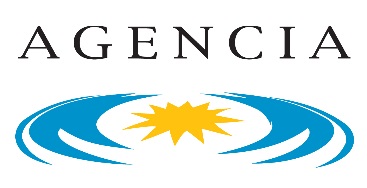 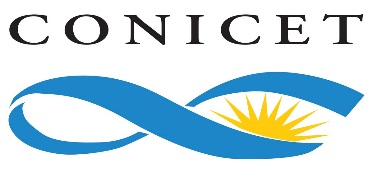 